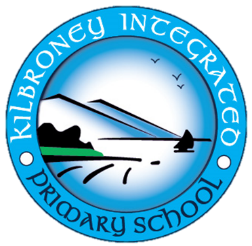 Kilbroney Integrated School Bus PolicyParent /Carer responsibilitiesParents/carers must:Accompany their children to and from bus stops and see them safely on and off the busInform the school if their child is not going home on the bus as usual by contacting the officeEnsure their child follows the directions of the bus driver and behaves sensibly and safely on the busPupil Travel and Behavioural guidelinesIt is really important that you are safe when you travel on a bus. It is also important you behave responsibility to keep other people safe on the bus.DO:Always listen to the driver and follow his instructionsSit properly on the seat with onStore school bags under the seatDO NOTHurt others on the busBe unkind to other peopleThrow thingsPut your feet on the seatsEat, drink or leave rubbish on the busDistract the bus driverWhen you get off the busWait until the bus stops before getting offGet out carefully